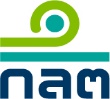 แบบขอรับความเห็นชอบบุคคลที่เป็นหรือจะเป็นผู้ถือหุ้นรายใหญ่ของผู้ประกอบธุรกิจสินทรัพย์ดิจิทัล บริษัท............................................	ศูนย์ซื้อขายโทเคนดิจิทัล			ศูนย์ซื้อขายคริปโทเคอร์เรนซี	นายหน้าซื้อขายโทเคนดิจิทัล		นายหน้าซื้อขายคริปโทเคอร์เรนซี	ผู้ค้าโทเคนดิจิทัล				ผู้ค้าคริปโทเคอร์เรนซี	ที่ปรึกษาโทเคนดิจิทัล			ที่ปรึกษาคริปโทเคอร์เรนซี	ผู้จัดการเงินทุนโทเคนดิจิทัล		ผู้จัดการเงินทุนคริปโทเคอร์เรนซี	ผู้ให้บริการรับฝากสินทรัพย์ดิจิทัลหนังสือที่ .....................................					วันที่.........................................เรียน  เลขาธิการ                           สำนักงานคณะกรรมการกำกับหลักทรัพย์และตลาดหลักทรัพย์ 		เรื่อง  ขอรับความเห็นชอบบุคคลที่เป็นหรือจะเป็นผู้ถือหุ้นรายใหญ่ของบริษัท		ด้วยบริษัทมีความประสงค์จะขอรับความเห็นชอบบุคคลที่เป็นหรือจะเป็นผู้ถือหุ้นรายใหญ่ของบริษัท เนื่องจาก	               (   )  บริษัทมีการเพิ่มทุน โดยจะขายหุ้นเพิ่มทุนในวันที่.........................................	               (   )  กรณีอื่น ๆ โดยบริษัททราบว่ามีบุคคลเข้ามาเป็นผู้ถือหุ้นรายใหญ่ 
เมื่อวันที่..................................................		 (   )  กรณียื่นขอพร้อมขอรับใบอนุญาตประกอบธุรกิจสินทรัพย์ดิจิทัล	                ซึ่งต้องได้รับความเห็นชอบจากสำนักงานคณะกรรมการกำกับหลักทรัพย์และตลาดหลักทรัพย์ตามรายชื่อดังต่อไปนี้  1 หุ้นต่อ 1 เสียง       1 หุ้นไม่เท่ากับ 1 เสียง (โปรดระบุ : …………………………………….)  1 ผู้ถือหุ้นเท่ากับ 1 เสียง (one man one vote)ข้อมูล ณ วันที่ ……………………โปรดระบุรายละเอียดเกี่ยวกับผู้ถือหุ้นรายใหญ่ทั้งทางตรงและทางอ้อมทุกราย 
(ให้แนบผังโครงสร้างการถือหุ้นทั้งกลุ่ม)กรณีบุคคลธรรมดาเป็นผู้ถือหุ้นรายใหญ่กรณีนิติบุคคลเป็นผู้ถือหุ้นรายใหญ่นิติบุคคลที่เป็นผู้ถือหุ้นรายใหญ่   ทางตรง   ทางอ้อม		 (ชื่อบริษัท)		ชื่อ					ประเภทนิติบุคคล				จัดตั้งขึ้นภายใต้กฎหมาย								อยู่ภายใต้การกำกับดูแลของหน่วยงาน							
					 (กรณีเป็นนิติบุคคลที่อยู่ภายใต้การกำกับดูแล)ลักษณะธุรกิจ										วันที่จัดตั้ง/จดทะเบียนจัดตั้ง		ประเทศที่จดทะเบียน				ทุนจดทะเบียน/ทุนชำระแล้ว								ที่ตั้งเลขที่		หมู่ที่		ตรอก/ซอย		ถนน			ตำบล/แขวง			อำเภอ/เขต		จังหวัด				รหัสไปรษณีย์			 ประเทศ		โทรศัพท์			รายชื่อคณะกรรมการบริษัท หรือหุ้นส่วนโปรดระบุรายละเอียดเกี่ยวกับกรรมการ ผู้จัดการ หรือหุ้นส่วนของผู้ถือหุ้นรายใหญ่ที่เป็นนิติบุคคล นิติบุคคลที่เป็นผู้ถือหุ้นรายใหญ่   ทางตรง   ทางอ้อม		 (ชื่อบริษัท)		ชื่อ					ประเภทนิติบุคคล				จัดตั้งขึ้นภายใต้กฎหมาย								อยู่ภายใต้การกำกับดูแลของหน่วยงาน							
					 (กรณีเป็นนิติบุคคลที่อยู่ภายใต้การกำกับดูแล)ลักษณะธุรกิจ										วันที่จัดตั้ง/จดทะเบียนจัดตั้ง		ประเทศที่จดทะเบียน				ทุนจดทะเบียน/ทุนชำระแล้ว								ที่ตั้งเลขที่		หมู่ที่		ตรอก/ซอย		ถนน			ตำบล/แขวง			อำเภอ/เขต		จังหวัด				รหัสไปรษณีย์			 ประเทศ		โทรศัพท์			รายชื่อคณะกรรมการบริษัท หรือหุ้นส่วนโปรดระบุรายละเอียดเกี่ยวกับกรรมการ ผู้จัดการ หรือหุ้นส่วนของผู้ถือหุ้นรายใหญ่ที่เป็นนิติบุคคล บริษัทได้ตรวจสอบประวัติของบุคคลตามรายชื่อข้างต้นแล้ว ขอรับรองว่าบุคคลที่บริษัท ขอรับความเห็นชอบข้างต้น(   ) ไม่มีลักษณะต้องห้ามตามประกาศกระทรวงการคลังว่าด้วยการกำหนด
เงื่อนไขให้ผู้ประกอบธุรกิจสินทรัพย์ดิจิทัลต้องขอรับความเห็นชอบบุคคลที่เป็นผู้ถือหุ้นรายใหญ่ 
(รวมถึงไม่มีประวัติอาชญากรรมที่เข้าข่ายลักษณะต้องห้ามตามที่ระบุดังกล่าว) (   )  มีคุณสมบัติไม่ครบถ้วนหรือมีลักษณะต้องห้ามบางส่วน (โปรดระบุ)……………………………………………………………………………………………..นอกจากนี้ บริษัทขอรับรองว่าข้อมูลในแบบขอรับความเห็นชอบบุคคลที่เป็นหรือ
จะเป็นผู้ถือหุ้นรายใหญ่ของบริษัท (แบบ C2) ฉบับนี้ รวมถึงเอกสารที่แนบเพิ่มเติมมีความถูกต้องครบถ้วน
และเป็นความจริง ซึ่งบริษัททราบดีว่า หากบริษัทให้ข้อมูลที่เป็นเท็จ บริษัทต้องรับผิดชอบต่อการกระทำ
ดังกล่าว และสำนักงานอาจเพิกถอนบุคคลที่เป็นผู้ถือหุ้นรายใหญ่ของผู้ประกอบธุรกิจสินทรัพย์ดิจิทัล 
ทั้งนี้ หากข้อมูลใดที่ได้แจ้งไว้แล้วมีการเปลี่ยนแปลงในสาระสำคัญ บริษัทจะแจ้งให้สำนักงานทราบ
ภายในสิบสี่วันนับแต่วันที่มีการเปลี่ยนแปลงข้อมูลดังกล่าว อนึ่ง บริษัทรับทราบว่าสำนักงานจะนำลักษณะต้องห้ามตามเอกสารที่แนบกับแบบขอรับ
ความเห็นชอบบุคคลที่เป็นหรือจะเป็นผู้ถือหุ้นรายใหญ่ของบริษัท (แบบ C2) นี้มาพิจารณาประกอบการ
ให้ความเห็นชอบการแต่งตั้งบุคคลเป็นผู้ถือหุ้นรายใหญ่ของบริษัทด้วยขอแสดงความนับถือ	ลายมือชื่อ ............................................................ (ผู้มีอำนาจลงนาม)  (……......................................................)                     เพื่อและในนามบริษัท…………………………………………………..	               ประทับตรา (ถ้ามี)รายการเอกสารหลักฐานที่ยื่นประกอบแบบขอรับความเห็นชอบบุคคลที่เป็นหรือจะเป็นผู้ถือหุ้นรายใหญ่ของบริษัท (แบบ C2)กรณีบุคคลธรรมดาเอกสารเพิ่มเติมอื่น (ถ้ามี) 									กรณีนิติบุคคลข้อมูลเกี่ยวกับนิติบุคคล  บริษัทจำกัด/บริษัทมหาชนจำกัด หนังสือรับรองการจดทะเบียนบริษัทบัญชีรายชื่อผู้ถือหุ้น ห้างหุ้นส่วนหนังสือรับรองการจดทะเบียนห้างหุ้นส่วนนิติบุคคลประเภทอื่นหนังสือรับรองการจดทะเบียนนิติบุคคล/เอกสารอื่นที่แสดงถึงความเป็นนิติบุคคลบัญชีรายชื่อผู้ถือหุ้นข้อมูลเกี่ยวกับกรรมการหรือหุ้นส่วนเอกสารเพิ่มเติมอื่น (ถ้ามี)								เอกสารเพิ่มเติมอื่น (ถ้ามี) 									ลักษณะต้องห้ามของผู้ถือหุ้นรายใหญ่ของผู้ประกอบธุรกิจสินทรัพย์ดิจิทัล(1)  อยู่ระหว่างถูกกล่าวโทษหรือถูกดำเนินคดีตามกฎหมาย ดังนี้      (ก)  กฎหมายว่าด้วยการประกอบธุรกิจสินทรัพย์ดิจิทัลโดยหน่วยงานที่มีอำนาจ
ตามกฎหมายนั้น  ทั้งนี้ ในความผิดเกี่ยวกับการกระทำอันไม่เป็นธรรมเกี่ยวกับการซื้อขายสินทรัพย์ดิจิทัลหรือการบริหารงานที่มีลักษณะเป็นการหลอกลวง ฉ้อฉล หรือทุจริต      (ข)  กฎหมายว่าด้วยหลักทรัพย์และตลาดหลักทรัพย์โดยหน่วยงานที่มีอำนาจตามกฎหมายนั้น  ทั้งนี้ ในความผิดเกี่ยวกับการกระทำอันไม่เป็นธรรมเกี่ยวกับการซื้อขายหลักทรัพย์หรือการบริหารงาน
ที่มีลักษณะเป็นการหลอกลวง ฉ้อฉล หรือทุจริต (2)  อยู่ระหว่างถูกกล่าวโทษหรือถูกดำเนินคดีตามกฎหมายว่าด้วยการป้องกันและปราบปราม
การฟอกเงินโดยหน่วยงานที่มีอำนาจตามกฎหมายนั้น(3)  เคยได้รับโทษจำคุกโดยคำพิพากษาถึงที่สุดให้จำคุกในความผิดเกี่ยวกับทรัพย์ที่กระทำ
โดยทุจริต(4)  เคยต้องคำพิพากษาหรือถูกเปรียบเทียบปรับเนื่องจากกระทำความผิดตาม (1) หรือ (2)(5)  เคยถูกไล่ออก ปลดออก หรือให้ออกจากงาน อันเนื่องจากการกระทำโดยทุจริต(6)  เคยถูกถอดถอนจากการเป็นกรรมการ ผู้จัดการ หรือบุคคลซึ่งรับผิดชอบในการดำเนินงาน
ของบริษัทหลักทรัพย์ตามมาตรา 144 หรือมาตรา 145 แห่งพระราชบัญญัติหลักทรัพย์และตลาดหลักทรัพย์ พ.ศ. 2535 (7)  มีการทำงานอันส่อไปในทางไม่สุจริต(8)  จงใจแสดงข้อความอันเป็นเท็จในสาระสำคัญหรือปกปิดข้อความจริงอันเป็นสาระสำคัญ
ที่ควรบอกให้แจ้งในการขอรับความเห็นชอบเป็นผู้ถือหุ้นรายใหญ่ของผู้ประกอบธุรกิจสินทรัพย์ดิจิทัลหรือผู้ประกอบธุรกิจหลักทรัพย์ หรือในรายงานอื่นใดที่ต้องยื่นต่อสำนักงาน ก.ล.ต. หรือคณะกรรมการ ก.ล.ต.(9)  มีการทำงานที่แสดงถึงการขาดจรรยาบรรณหรือขาดมาตรฐานในการประกอบธุรกิจสินทรัพย์ดิจิทัล ธุรกิจหลักทรัพย์ หรือการประกอบวิชาชีพที่เกี่ยวข้องกับการเงิน(10)  อยู่ระหว่างถูกหน่วยงานอื่นที่มีอำนาจในการกำกับดูแลธุรกิจทางการเงินในประเทศหรือต่างประเทศ สั่งพักการประกอบธุรกิจหรือการเป็นผู้บริหารของนิติบุคคลที่อยู่ภายใต้การกำกับดูแล(11)  ถูกหน่วยงานอื่นที่มีอำนาจในการกำกับดูแลธุรกิจทางการเงินในประเทศหรือต่างประเทศ
สั่งเพิกถอนการประกอบธุรกิจ หรือการเป็นผู้บริหาร หรือการให้ความเห็นชอบในการเป็นผู้ถือหุ้นรายใหญ่ของนิติบุคคลที่อยู่ภายใต้การกำกับดูแล และปัจจุบันยังไม่ได้รับอนุญาตให้กลับมาประกอบธุรกิจ 
หรือเป็นผู้บริหาร หรือเป็นผู้ถือหุ้นของนิติบุคคลที่อยู่ภายใต้การกำกับดูแล(12)  มีลักษณะต้องห้ามตามที่หน่วยงานอื่นที่มีอำนาจในการกำกับดูแลธุรกิจทางการเงิน
ในประเทศหรือต่างประเทศจะไม่ให้ประกอบธุรกิจหรือเป็นผู้บริหารหรือเป็นผู้ถือหุ้นรายใหญ่ของ
นิติบุคคลที่อยู่ภายใต้การกำกับดูแลในกรณีที่บุคคลตามวรรคหนึ่งเป็นนิติบุคคล กรรมการหรือหุ้นส่วนของนิติบุคคลนั้น
ต้องไม่มีลักษณะต้องห้ามตามที่กำหนดใน (1) ถึง (12) ด้วยชื่อจำนวนหุ้น / สิทธิออกเสียงในปัจจุบันจำนวนหุ้น / สิทธิออกเสียงในปัจจุบันจำนวนหุ้น
ที่จะถือเพิ่มสัดส่วนหุ้นหรือสิทธิออกเสียงหลังการเปลี่ยนแปลงสัดส่วนหุ้นหรือสิทธิออกเสียงหลังการเปลี่ยนแปลงสัดส่วนหุ้นหรือสิทธิออกเสียงหลังการเปลี่ยนแปลงสัดส่วนหุ้นหรือสิทธิออกเสียงหลังการเปลี่ยนแปลงชื่อจำนวนหุ้นจำนวนสิทธิออกเสียงจำนวนหุ้น
ที่จะถือเพิ่มจำนวนหุ้นที่ถือ( + )ร้อยละของหุ้น
ที่มีสิทธิออกเสียงจำนวนสิทธิ
ออกเสียงร้อยละของสิทธิออกเสียงผู้ถือหุ้นรายใหญ่ทางตรง ผู้ถือหุ้นรายใหญ่ทางตรง ผู้ถือหุ้นรายใหญ่ทางตรง ผู้ถือหุ้นรายใหญ่ทางตรง ผู้ถือหุ้นรายใหญ่ทางตรง ผู้ถือหุ้นรายใหญ่ทางตรง ผู้ถือหุ้นรายใหญ่ทางตรง ผู้ถือหุ้นรายใหญ่ทางตรง ผู้ถือหุ้นรายใหญ่ทางอ้อมผู้ถือหุ้นรายใหญ่ทางอ้อมผู้ถือหุ้นรายใหญ่ทางอ้อมผู้ถือหุ้นรายใหญ่ทางอ้อมผู้ถือหุ้นรายใหญ่ทางอ้อมผู้ถือหุ้นรายใหญ่ทางอ้อมผู้ถือหุ้นรายใหญ่ทางอ้อมผู้ถือหุ้นรายใหญ่ทางอ้อมชื่อและนามสกุล
(ให้กรอกทั้งภาษาไทยและอังกฤษ)เลขบัตรประชาชน /เลขที่หนังสือเดินทางวันหมดอายุ
เลขบัตรประชาชน /เลขที่หนังสือเดินทางสัญชาติว/ด/ป 
เกิดเพศผู้ถือหุ้นรายใหญ่ทางตรงผู้ถือหุ้นรายใหญ่ทางตรงผู้ถือหุ้นรายใหญ่ทางตรงผู้ถือหุ้นรายใหญ่ทางตรงผู้ถือหุ้นรายใหญ่ทางตรงผู้ถือหุ้นรายใหญ่ทางตรง1.2.3.ผู้ถือหุ้นรายใหญ่ทางอ้อมผู้ถือหุ้นรายใหญ่ทางอ้อมผู้ถือหุ้นรายใหญ่ทางอ้อมผู้ถือหุ้นรายใหญ่ทางอ้อมผู้ถือหุ้นรายใหญ่ทางอ้อมผู้ถือหุ้นรายใหญ่ทางอ้อม1.2.3.ชื่อและนามสกุล
(ให้กรอกทั้งภาษาไทยและอังกฤษ)เลขบัตรประชาชน /เลขที่หนังสือเดินทางวันหมดอายุ
เลขบัตรประชาชน /เลขที่หนังสือเดินทางสัญชาติว/ด/ป 
เกิดเพศชื่อและนามสกุล
(ให้กรอกทั้งภาษาไทยและอังกฤษ)เลขบัตรประชาชน /เลขที่หนังสือเดินทางวันหมดอายุ
เลขบัตรประชาชน /เลขที่หนังสือเดินทางสัญชาติว/ด/ป 
เกิดเพศ